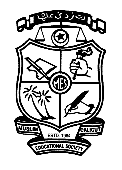 THE MUSLIM EDUCATIONAL SOCIETY, CALICUTACADEMIC & ADMINISTRATIVE AUDIT FOR ARTS &SCIENCE COLLEGESAAA PROFORMA FOR TEACHERS (FORM No. 1)ACADEMIC & ADMINISTRATIVE AUDIT FOR ARTS & SCIENCE COLLEGESPROFORMA FOR TEACHERS –( FORM No. 1)(Fill carefully in the given MS Word format. Add more columns if needed)Academic year 2020-20211) Name:              THANZEELA EBRAHIM K2) Designation:     Assistant Professor3) Department:    Research  Department of Commerce4) Qualifications: MCom,MBA,B Ed,SET,NET5) Details of Additional Qualifications achieved including SWAYAM, MOOC, NPTEL, NMEICT courses6) Details of Classes Engaged including Practicala) Odd Semesterb) Even Semester7) Bridge Course/Remedial Classes taken8) University Results of Courses engaged (result published of previous batch)9) Learning Outcome of the Course10 a) Tutorial System10b) Details of Slow Learners10c) Details of Advanced Learners10d) Personal Mentoring/Counselling given11) Usage of ICT/E-learning technology.12) Student centric teaching and innovations in teaching introduced, if any13) Details of Examination duties taken14) Research funds generated15) Project Guidance (UG, PG, M.Phil. etc.)16) Research Guideship details17 A) Publications in ‘CARE’ listed Journals17 B) Publication of Books, Book Chapters, Seminar Proceedings, Popular Articles etc.18) Editorial ship of Journal/Books18 A)Bibliometrics of the publications during the last academic year based on average citation index in Scopus/Web of Science or Pub Med /Indian Citation Index18 B) h- Index of the Institutional Publications during the year (based on scopus / web of science)19) Participation in Orientation/Refresher Programmes/FDP/Training Programmes/Summer, Winter School Programmes etc. 20 A) Faculty as Invited speaker, Resource person etc.20 B) Faculty participation in Seminars/ Webinars/Workshops/Conferences and Symposia during the year(International : 11,National: 43,State:3,Total :57)20 C) Faculty presentation in Seminars/ Webinars/Workshops/Conferences and Symposia during the year21) Patents filed/Sanctioned22) Seminars/Workshops/Conferences/FDP/Training Programmes/Fests etc. co-ordinated23) Details of Internships/Apprenticeship/OJT/Study Tours/ Field Trips/Industrial Visits/Project Work(done at outside) etc. co-ordinated24) Details of Extension, Out-reach programmes co-ordinated25) Details of other duties engaged and Contribution to corporate life26) Membership in Academic/Professional bodies (Existing only)27) Awards & Recognitions received 27 A) Incentives to the teachers who receive recognition/awards 28) Library Visit/N list access29) Details of Leave (other than Casual Leave) and deputation availed30) Individual action plan reflecting opportunities and challenges in your domain.31) Any Other relevant informationName and Signature of Teacher				Name and signature of HoD			Name and Signature of PrincipalDate:Sl. No.ProgrammeAwarded byGrade ObtainedDate of degree/AwardSl.No.Classes engaged (Semester and programme)Course nameTotal Number of hours allottedTotal Number of hours engagedExtra Hours taken, if anySyllabus Completed or NotRemarks 1S1 BComBusiness Management314211Completed2S5 BComLegal Environment for Co-operatives53530Completed3S1 MComAccounting for Managerial decisions9010212Completed4S3 M ComResearch Methodology12120CompletedSl.No.Classes engaged(Semester and programme)Course nameTotal Number of hours allottedTotal Number of hours engagedExtra Hours taken, if anySyllabus Completed or NotRemarks 1S2 BComFinancial Accounting         35    405Completed2S6 BComAuditing         34         340Completed3S2 M ComInternational Business         42         5311Completed4S4 M ComProject         7.5         7.50CompletedSl.No.ClassCourseNo. of Hours takenDetails of result improvementSl.No.BatchCourse nameNumber of students appeared in the University examinationNumber of students passedPercentage of passResult Analysis12019-2021Advanced Management Accounting2320(3 with held)100%(13% with held)Sl.No.CourseCourse OutcomeAnalysis of Course Outcome1Business ManagementTo familiarize the students with current management practices. To know more about major contributions made by various management experts during different periods.     To impart the knowledge about different functions of management.To understand the leadership styles.To understand the importance of ethics in business.To understand the importance of motivation in business.To acquire knowledge about ethical practices for effective management.To understand the emerging concepts in management.To impart knowledge about the importance of modern approaches in management2Legal Environment for Co-operativesTo enable the students to get  idea about Co-operative legislation in India, its features and importance.To familiarize Co-operative Credit Societies Act, 1904 and Co-operative Societies act, 1912. To acquire section wise understanding of Kerala Co-operative Societies Act, 1969.To know the management of Co-operative societies.To get insight into membership of co-operative society and their qualifications and disqualificationsTo understand the procedure for inspection of co-operative societies.To familiarise the stages of settlement of dispute.To enable the student to get knowledge about liquidation procedure.To get insight into the administrative setup of Co-operative department.To impart salient features of Banking Regulation Act, 1949 and its impact on co-operative management3Accounting for Managerial decisionsTo enable the students to know the applications of accounting tools, techniques and concepts in managerial decision making processTo understand theoretical concept of Management accounting.To impart different cost concepts and classifications.To get insight about absorption costing and marginal costing.To acquire knowledge about emerging cost approaches.To understand the uses of different investment appraisal methods in capital investment decisionTo understand the use of CVP analysis in decision making under different situations.To understand the different methods of computation of cost of capital.To know the concept of cost control, cost reduction and value analysis and value engineering.To gain knowledge on different performance measurement methods4Research MethodologyTo understand the process of doing research and its techniquesTo familiarize the students with formulation of research problem  To equip the students with basic idea about sampling and sampling techniquesTo give an idea about different data collection techniques and methodsTo give an orientation about various data analysis and interpretation toolsTo impart the skills of reporting the research findingsTo know reference techniques.To  impart knowledge relating to plagiarismTo give orientation about styles of reporting.To impart knowledge about presentation of research report5Financial AccountingTo equip the students with the skill of preparing financial statements of sole traders.To familiarize with the computation and preparation of depreciation accounting.To impart knowledge about the accounts of single entry system.To know the accounting procedures of issue of shares.To give an insight into the accounting aspects of issue of shares.To enable the students to acquire knowledge about the preparation of financial statements of joint stock companies.To help the students to understand the accounting for banking company.To give overall understanding of accounting for insurance company.To enable the students to acquire knowledge about financial reporting standards6AuditingTo impart knowledge about auditing principles, procedures and techniques in accordance with current legal requirements and professional standards.To give conceptual understanding of auditing, its classification, advantages and limitations.To familiarize with internal control, internal check and internal audit.To understand the procedure of conducting audit.To understand the procedure for conducting vouching.To acquire knowledge about verification and valuation of assets and liabilities.To acquire knowledge about different approaches to auditing.To know how to prepare company auditor report.To familiarise about tax audit and management audit.To know special areas of Audit and recent trends in auditing.7International BusinessTo evaluate the complexities of international business and globalization from home versus host-country, and regional, cultural perspectives.To study the various risk management techniquesTo get an idea about the MNC and TNCTo study about the factors affecting the foreign investmentTo study the foreign institutional investment and know about the globalization of Indian businessTo study the international marketing decisionsTo study about the international organizationsTo study about the sez, free trade zones etcTo evaluate the future opportunities of international business activitiesTo get an overall idea about the international business8ProjectClass in charge Total Hours engaged Total Hours engagedBrief Report of Tutorial activitiesClass in chargeOddEvenBrief Report of Tutorial activities           I Year B Com  Co-operation (Admission 2020-2021)       S2 BComIntroducing the college rules, student facilities, nature and scope of the Programme (B Com - Co-operation), inquiry about their socio-economic, financial and familial matters. Organised class level quiz programmes.  Guidance on financial support services at available at college and Government sources. Convening class PTA, Enrolling students to NSS,NCC etc. Giving awareness about special programmes and facilities available in the college. Review of lesson completion status all papers. Sl. NoName of Slow LearnersSpecial Programmes arrangedOutcome achieved1Fathima T ATutor communicate regularly with parents through whatsapp. Faculty members do periodic interaction with parents about the performance of slow learners.Learning material prepared by subject handling faculty members will be uploaded in the portal (Moodle,Whatsapp,Google classroom etc )regularly for students referenceImprovement in their academic performanceBecome more attentive in the classroom and reduced absenteeismStudents found more interested to learn from study materials provided by the faculty members.Improvement in attendance and slight hike in internal marks2Antony P XTutor communicate regularly with parents through whatsapp. Faculty members do periodic interaction with parents about the performance of slow learners.Learning material prepared by subject handling faculty members will be uploaded in the portal (Moodle,Whatsapp,Google classroom etc )regularly for students referenceImprovement in their academic performanceBecome more attentive in the classroom and reduced absenteeismStudents found more interested to learn from study materials provided by the faculty members.Improvement in attendance and slight hike in internal marksSl. NoName of Advanced LearnersSpecial Programmes arrangedOutcome achieved1Akhila A AAdvising to participate in debates, group discussions, technical quizzes to develop analytical and problem-solving abilities in them and thereby, to improve their presentation skills.  Encouraging them with extra care to obtain University ranksProviding opportunities to develop their creativity by participating and organizing intercollegiate as well as national level seminars, conferences, symposiums etc.Motivating them to do micro projects to inculcate research orientation and practical awarenessParticipated in debates, group discussions, quizzes ,PPT Competitions and won prizesThirteen students  of S1 MCom (65%)scored Grade  O and Grade A+ (10%), Grade A (20%) in Advanced Management AccountingParticipated and organised various programmes conducted by the department2Anaswara A SAdvising to participate in debates, group discussions, technical quizzes to develop analytical and problem-solving abilities in them and thereby, to improve their presentation skills.  Encouraging them with extra care to obtain University ranksProviding opportunities to develop their creativity by participating and organizing intercollegiate as well as national level seminars, conferences, symposiums etc.Motivating them to do micro projects to inculcate research orientation and practical awarenessParticipated in debates, group discussions, quizzes ,PPT Competitions and won prizesThirteen students  of S1 MCom (65%)scored Grade  O and Grade A+ (10%), Grade A (20%) in Advanced Management AccountingParticipated and organised various programmes conducted by the department3Ankitha P UAdvising to participate in debates, group discussions, technical quizzes to develop analytical and problem-solving abilities in them and thereby, to improve their presentation skills.  Encouraging them with extra care to obtain University ranksProviding opportunities to develop their creativity by participating and organizing intercollegiate as well as national level seminars, conferences, symposiums etc.Motivating them to do micro projects to inculcate research orientation and practical awarenessParticipated in debates, group discussions, quizzes ,PPT Competitions and won prizesThirteen students  of S1 MCom (65%)scored Grade  O and Grade A+ (10%), Grade A (20%) in Advanced Management AccountingParticipated and organised various programmes conducted by the department4Aysha Mol A SAdvising to participate in debates, group discussions, technical quizzes to develop analytical and problem-solving abilities in them and thereby, to improve their presentation skills.  Encouraging them with extra care to obtain University ranksProviding opportunities to develop their creativity by participating and organizing intercollegiate as well as national level seminars, conferences, symposiums etc.Motivating them to do micro projects to inculcate research orientation and practical awarenessParticipated in debates, group discussions, quizzes ,PPT Competitions and won prizesThirteen students  of S1 MCom (65%)scored Grade  O and Grade A+ (10%), Grade A (20%) in Advanced Management AccountingParticipated and organised various programmes conducted by the department5Bainoon E KAdvising to participate in debates, group discussions, technical quizzes to develop analytical and problem-solving abilities in them and thereby, to improve their presentation skills.  Encouraging them with extra care to obtain University ranksProviding opportunities to develop their creativity by participating and organizing intercollegiate as well as national level seminars, conferences, symposiums etc.Motivating them to do micro projects to inculcate research orientation and practical awarenessParticipated in debates, group discussions, quizzes ,PPT Competitions and won prizesThirteen students  of S1 MCom (65%)scored Grade  O and Grade A+ (10%), Grade A (20%) in Advanced Management AccountingParticipated and organised various programmes conducted by the department6Divyanjali M DAdvising to participate in debates, group discussions, technical quizzes to develop analytical and problem-solving abilities in them and thereby, to improve their presentation skills.  Encouraging them with extra care to obtain University ranksProviding opportunities to develop their creativity by participating and organizing intercollegiate as well as national level seminars, conferences, symposiums etc.Motivating them to do micro projects to inculcate research orientation and practical awarenessParticipated in debates, group discussions, quizzes ,PPT Competitions and won prizesThirteen students  of S1 MCom (65%)scored Grade  O and Grade A+ (10%), Grade A (20%) in Advanced Management AccountingParticipated and organised various programmes conducted by the department7Farsana P MAdvising to participate in debates, group discussions, technical quizzes to develop analytical and problem-solving abilities in them and thereby, to improve their presentation skills.  Encouraging them with extra care to obtain University ranksProviding opportunities to develop their creativity by participating and organizing intercollegiate as well as national level seminars, conferences, symposiums etc.Motivating them to do micro projects to inculcate research orientation and practical awarenessParticipated in debates, group discussions, quizzes ,PPT Competitions and won prizesThirteen students  of S1 MCom (65%)scored Grade  O and Grade A+ (10%), Grade A (20%) in Advanced Management AccountingParticipated and organised various programmes conducted by the department8Gopika K PAdvising to participate in debates, group discussions, technical quizzes to develop analytical and problem-solving abilities in them and thereby, to improve their presentation skills.  Encouraging them with extra care to obtain University ranksProviding opportunities to develop their creativity by participating and organizing intercollegiate as well as national level seminars, conferences, symposiums etc.Motivating them to do micro projects to inculcate research orientation and practical awarenessParticipated in debates, group discussions, quizzes ,PPT Competitions and won prizesThirteen students  of S1 MCom (65%)scored Grade  O and Grade A+ (10%), Grade A (20%) in Advanced Management AccountingParticipated and organised various programmes conducted by the department9Joyal M JAdvising to participate in debates, group discussions, technical quizzes to develop analytical and problem-solving abilities in them and thereby, to improve their presentation skills.  Encouraging them with extra care to obtain University ranksProviding opportunities to develop their creativity by participating and organizing intercollegiate as well as national level seminars, conferences, symposiums etc.Motivating them to do micro projects to inculcate research orientation and practical awarenessParticipated in debates, group discussions, quizzes ,PPT Competitions and won prizesThirteen students  of S1 MCom (65%)scored Grade  O and Grade A+ (10%), Grade A (20%) in Advanced Management AccountingParticipated and organised various programmes conducted by the department10Krishendu P SAdvising to participate in debates, group discussions, technical quizzes to develop analytical and problem-solving abilities in them and thereby, to improve their presentation skills.  Encouraging them with extra care to obtain University ranksProviding opportunities to develop their creativity by participating and organizing intercollegiate as well as national level seminars, conferences, symposiums etc.Motivating them to do micro projects to inculcate research orientation and practical awarenessParticipated in debates, group discussions, quizzes ,PPT Competitions and won prizesThirteen students  of S1 MCom (65%)scored Grade  O and Grade A+ (10%), Grade A (20%) in Advanced Management AccountingParticipated and organised various programmes conducted by the department11MeharThasnim P SAdvising to participate in debates, group discussions, technical quizzes to develop analytical and problem-solving abilities in them and thereby, to improve their presentation skills.  Encouraging them with extra care to obtain University ranksProviding opportunities to develop their creativity by participating and organizing intercollegiate as well as national level seminars, conferences, symposiums etc.Motivating them to do micro projects to inculcate research orientation and practical awarenessParticipated in debates, group discussions, quizzes ,PPT Competitions and won prizesThirteen students  of S1 MCom (65%)scored Grade  O and Grade A+ (10%), Grade A (20%) in Advanced Management AccountingParticipated and organised various programmes conducted by the department12Salva Mohammed AliAdvising to participate in debates, group discussions, technical quizzes to develop analytical and problem-solving abilities in them and thereby, to improve their presentation skills.  Encouraging them with extra care to obtain University ranksProviding opportunities to develop their creativity by participating and organizing intercollegiate as well as national level seminars, conferences, symposiums etc.Motivating them to do micro projects to inculcate research orientation and practical awarenessParticipated in debates, group discussions, quizzes ,PPT Competitions and won prizesThirteen students  of S1 MCom (65%)scored Grade  O and Grade A+ (10%), Grade A (20%) in Advanced Management AccountingParticipated and organised various programmes conducted by the department13Sanjana C RAdvising to participate in debates, group discussions, technical quizzes to develop analytical and problem-solving abilities in them and thereby, to improve their presentation skills.  Encouraging them with extra care to obtain University ranksProviding opportunities to develop their creativity by participating and organizing intercollegiate as well as national level seminars, conferences, symposiums etc.Motivating them to do micro projects to inculcate research orientation and practical awarenessParticipated in debates, group discussions, quizzes ,PPT Competitions and won prizesThirteen students  of S1 MCom (65%)scored Grade  O and Grade A+ (10%), Grade A (20%) in Advanced Management AccountingParticipated and organised various programmes conducted by the departmentSl.No.DateWhether Internal/ExternalRemarksSl No.CourseICT/E-resources prepared and used1First Semester M ComMoodle/PPT/Google Classroom/Google Meet/Whatsapp2Second Semester M ComMoodle/PPT/Google Classroom/Google Meet/Whatsapp3Third  Semester M ComMoodle/PPT/Google Classroom/Google Meet/Whatsapp4Fourth Semester M ComMoodle/PPT/Google Classroom/Google Meet/Whatsapp5First Semester B ComMoodle/PPT/Google Classroom/Google Meet/Whatsapp6Second Semester B ComMoodle/PPT/Google Classroom/Google Meet/Whatsapp7Fifth Semester B ComMoodle/PPT/Google Classroom/Google Meet/Whatsapp8Sixth Semester B ComMoodle/PPT/Google Classroom/Google Meet/WhatsappSl No.CourseStudent Centric methods introducedInnovative Teaching methods introducedDutyName of ExaminationUniversity/Autonomous CollegeDatesValuation Duty:1S3 BCom -  Corporate Accounting Panampilly Memorial Government College,Chalakkudy28th Oct,17th & 24th November 20202S1 MCom – Strategic Financial ManagementSt.Thomas College (Autonomus),Thrissur12th & 13th January 20213S1 BCom – Management Concepts and Business EthicsPanampilly Memorial Government College,Chalakkudy29th  January & 6th & 12th  February 20214S2 MCom – International BusinessMaharaja’s College (Autonoumous),Ernakulam17th  March 20215S4 BCom – Corporate AccountingPanampilly Memorial Government College,Chalakkudy8th & 23rd   April 2021Invigilation Duty:1B Com  – Co-operationMES Asmabi College5th November 20202B ScMES Asmabi College12th November  20203B Voc Logistics ManagementMES Asmabi College25th November  20204B Voc -TourismMES Asmabi College11th January 20215               B Com  -- Co-operationMES Asmabi College27th January 2021Practical Exam dutyProject Evaluation:NilNilNil Internal Viva Voce:1S6 BComMES Asmabi College,P Vemballur16th,17th & 18th March 2021Question Paper Setter1S3 MCom – International BusinessMaharaja’s College,Ernakulam21st  October 20202S5 BCom – Computerised AccountingMaharaja’s College,Ernakulam27th  October  20203S2 MCom-Strategic Human Resource ManagementMaharaja’s College,Ernakulam20th April 2021Sl. NoName of the ProjectMajor/MinorFunding AgencyFunds ReceivedStatus of the ProjectSl. NoTitle of the ProjectStudentsUGPGMPhilDurationAny Fund ReceivedFunding Agency 1A study on occupational stress among women nurses in the Government hospitals with special reference to Kodungallur1PG 2The relationship of job satisfaction nad job stress among Government and Non-government employees with special reference to  Kodungallur.1PG 3Online shopping behaviour during Covid pandameic1UG 4A study of the effectiveness of internet advertisement on consumers1UG 5Student attitude and perception towards cosmetic products 1UG6Investment habits of NRIs1UGSl.NoName of ScholarResearch CentreResearch GuideFIP/JRF/Full time/Part time Status Sl No.Title of the paperName of the author/sName of the DepartmentNational/InternationalImpact FactorName of the journalYear of publicationISSNLink to the recognition in the UGC enlistment of the journalSl NoName of the authorName of the departmentSpecify Book/Chapter/Proceedings etcTitle of book/chapter etc.Title of the paperTitle of the proceedings International/NationalMonth & YearISBN/ISSN Affiliating Institute at the time of publicationName of the publisherSl. NoTitle of book/JournalName of thePublisherPeer reviewed/National/ International ISBN/Impact FactorIssue, Volume, Page No, Year (In the case of Edited Book)Sl NoTitle of the paperName of the authorTitle of the journalYear of PublicationCitation indexInstitutional affiliation as mentioned in the publicationNo of citations excluding self citationsSl NoTitle of the paperName of the authorTitle of the journalYear of PublicationH indexInstitutional affiliation as mentioned in the publicationNo of citations excluding self citationsSl. No.ProgramInternational/National/State/RegionalDatesOrganised By1Participated in the One Week (Seven days) Online National Faculty Development Programme on “Capacity Building in Drafting Proposals for Funded Research” National05/10/2020 to 11/10/2020Guru Angad Dev Teaching Learning Centre,SGTB Khalsa College,University of Delhi ,a centre under PMMMNMTT,MHRD,Government of India and St.Teresa’s College (Autonomus),Ernakulam ,Kerala from 5th October 2020 to 11th October 2020 and have obtained GRADE A+ as required for promotion under CAS of UGC and AICTE.2Participated in the One Week (Five Days) Online Faculty Development Programme on “Online Education in Higher Education Institutions”.National19/10/2020 to 23/10/2020 The Faculty Development Centre of the Kerala State Higher Education Council (KSHEC) in association with Educational Multimedia Research Centre, University of Calicut (EMMRC) through online mode from 19th October 2020 to 23rd October 2020 and have obtained 92 points out of 1003Participated in the One Month (Thirty days) Online Induction Training/Orientation Programme for faculty in Universities/Colleges/Institutions of Higher Education  on Teacher and Teaching National10/11/2020 to 09/12/2020 Ministry of Education PMMMNMTT,Teaching Learning Centre,Ramujan College, University of Delhi in collaboration with Central University of Tamil Nadu,Thiruvarur,Tamil Nadu,VCSG Uttarakhand,Dhote Bandhu Science College,Maharashtra 4FDP on “From teacher to teacher plus:Where am I Today?” Regional30/01/2021MES Asmabi College,P Vemballur5FDP-Theatrics Skills for Effective Teaching Regional02/11/2020MES Asmabi College,P Vemballur6Participated in the National level One Week (Five days) Faculty Development Programme on Research Methodology  National24/04/2021 to 01/05/2021Amar Sewa Mandal’s Kamala Nehru Mahavidyala,Nagpur 7Participated in the Two Day  Online Faculty Development Programme on Academic Writing.National03/05/2021 to 04/05/2021Post Graduate Department of Commerce of KMEA College of Arts and Science ,Kuzhivelipady 8Participated in One Week (Seven Days)Faculty Development Programme on “Systematic Literature Review and Meta – Analysis” National06/05/2021 to 12/05/2021Ministry of Education sponsored Pandit Madan Mohan Malaviya National Mission on Teachers and Teaching (PMMMNMTT) 9Participated in the Two Day Virtual National Level FDP Series on  Research Methodology in Commerce and Management National27/05/2021 to 28/05/2021St. Joseph’s College (Autonomous), Bangalore 10Participated in Training Programme for Presiding Officers in connection with election on Kerala Legislative Assembly held  at St.Joseph’s High School,MathilakamStateSt.Joseph High School,Mathilakam11Participated in Training Programme for Presiding Officers in connection with election on Kerala Legislative Assembly held  at Christ College,IrinjalakudaStateChrist College,IrinjalakudaSl. NoTitle of topicDetails of ProgrammeDate(DD/MM/YY)Organised byInternational/National/State/RegionalInvited Speaker/Resource person1.Recent Trends in AuditingFree online UGC-NET Coaching Programme in Commerce13/09/2020Christ College (Autonomous),IrinjalakudaRegionalResource PersonSl. No.Title of the ProgramSpecify Seminar/Webinar/Workshop/Conference/SymposiaInternational/National/State/RegionalDates(DD/MM/YY)Organised By1How do you write high Impact Factor Paper?WebinarInternational07/06/2020Mahatma Gandhi College,Trivandrum2The Importance of eLearningin a Fast Changing WorldWebinarInternational21/06/2020From London School of Business & Finance3Women in EducationColloquiumInternational06/07/2020Dr Dada Vaidya College of Education,Ponda,Goa4Consumer Behaviour during the Post Covid-19WebinarInternational17/07/2020MES Asmabi College,P Vemballur5Filing International Patent ApplicationsWebinarInternational29/07/2020MES Asmabi College,P Vemballur6Data Analytics for Non Coders WebinarInternational31/10/2020 Department of Commerce,Manipal Academy of Higher Education ,Manipal 7Digital and Crypto Assets-Need for regulatory framework in IndiaWebinarInternational31/10/2020KLEF ,College of Law,KL 8Higher Education & Research opportunities in Germany and Europe WebinarInternational04/11/2020 IQAC & Sant Muktabai Arts & Commerce College,Maharastra 9 Global  Slowdown and Indian economy : Dimensions and Policy perceptions WebinarInternational 19/12/2020PG Department of Commerce,Carmel College,Mala 10 Women empowerment : Anti-Trafficking and after care services.WebinarInternational27/12/2020Forum of Commerce and Management Studies India 11 Five Day International Seminar on “Women’s Writing and Criticism” WebinarInternational 15/04/2021 to 19/04/2021School of Language, Literature and Culture Studies,Swami Ramanand Teerth Marathwada University, Nanded 12Webinar on “Covid 19 Mental Health Impacts & Stress management”WebinarNational16/06/2020,17/06/2020Sahrdaya College of advanced Studies,Kodakara13Webinar on Stock Market –An Islamic Perspective “Everything You Want to  Know About Training & Investing in the Share Market”WebinarNational15/06/2020 Madeenathul Uloom Arabic College14Course completed on National Program for Happiness & Wellbeing on “ Find Your Light : Compassion and Connected ness in the Time of COVID -19WebinarNational14/06/2020MBRU,KSA15Two National Webinar on Designing Course Outcomes and Choosing Suitable Strategy for Techno-pedagogyWebinarNational11/06/2020Majlis  Arts and Science Colleege,Puramannur16National Webinar on Reading day “PUSTHAKA PRANAYA KADHAKAL”WebinarState19/06/2020MES Asmabi College ,P Vemballur17Webinar entitled “Navigating theHuman and Business Impact of Covid-19”WebinarNational27/06/2020Department of Commerce &Management Studies of M.P.Moothedath Memorial Sree Narayana Trusts College,Shoranur, Palakkad, Kerala 18Webinar on ‘Writing and reading: possibilities in the current era”WebinarNational19/06/2020MES Asmabi College ,P Vemballur19Advanced Remote Learning IN & Post Pandemic Era : InsightsWebinarNational25/07/2020MES Asmabi College,P Vemballur20Webinar on Gate to ResearchWebinarNational06/07/2020,07/07/2020KSHEC,Malabar College of Advanced Studies,Vengara21Webinar on Starting on StartupsWebinarNational09/07/2020MES College,Maramppilly22Webinar on “Challenges in Women Empowerment”WebinarNational15/07/2020Shantarambhau Gholap Arts, Science AndGotirambhau Pawar Commerce College, Shivle,Thanne23Teaching as a Profession-Challenges and opportunities.WebinarNational12/08/2020Department of Computer Application ,MES Asmabi College24One week National Research Methodology webinar series WebinarNational10/08/2020 to 20/08/2020Research  Department of Commerce,IQAC and Research  Forum of Mar Thoma College,Chungathara,Malappuram25Digital Health Mission WebinarNational27/08/2020Department of Psychology, MES College Marampally in collaboration with Government of India, Ministry of I & B, Field Outreach Bureau, Ernakulam 26National webinar on Opportunities in Indigenous Tourism :Post Covid- 19 WebinarNational28/09/2020Young Indians Rajagiri, Department of Commerce & Professional Studies in association with IQAC, Rajagiri College of Social Sciences (Autonomous),Kalamassery27Robotics for Accounting and auditing WebinarNational10/10/2020Department of Commerce and IQAC of  Government First Grade College,Karnataka 28World Mental Health Observation 2020-Theme “Mental health for all greater investment-Greater Access” WebinarNational17/10/2020,24/10/202031/10/2020Department of Psychology and IQAC of MES Asmabi College,P Vemballur 29National Education Policy-2020. WebinarNational03/11/2020 Mahaveer College of Commerce,Rajastan30Banking 2025 WebinarNational02/11/ 2020.Department of Commerce,Metas Adventist College,Gujarat31 Indian Banking At Crossroads Today WebinarNational24/11/ 2020PG Department of Commerce,Karanataka University ,Dharwad,32 Ezhuth-Edam Anubhavam WebinarState level01/11/ 2020 IQAC and Department of Malayalam ,MES Asmabi College ,P Vemballur 33Investors Awareness Program conducting by Sraddha Talent Management Pvt Ltd WebinarState level27/01/ 2021Research Department of Commerce,Panamppilly Memorial Government College,Chalakkudy 34Inculcating Research Culture as  part of Research Orientation Webinar Series (ROWS 2021)WebinarNational15/03/2021 Research Committee, Government  College, Thripunithura 35“Reliablity,Validity and Normality” as  part of  “Research Orientation Webinar Series (ROWS 2021) WebinarNational15/04/ 2021Research Committee, Government  College, Thripunithura36“Descriptive Statistics and One Factor ANOVA using MS Excel” as  part of  “Research Orientation Webinar Series (ROWS 2021)WebinarNational15/04/ 2021Research Committee, Government  College, Thripunithura37“Exploratory Factor Analysis” as  part of  “Research Orientation Webinar Series (ROWS 2021)” WebinarNational16/04/ 2021Research Committee, Government  College, Thripunithura38“Financial Modelling using MS Excel -Beta” as  part of  “Research Orientation Webinar Series (ROWS 2021)” WebinarNational19/04/ 2021Research Committee, Government  College, Thripunithura39“Financial Modelling using MS Excel-EMI” as  part of  “Research Orientation Webinar Series (ROWS 2021) WebinarNational20/04/ 2021Research Committee, Government  College, Thripunithura40 “Contemporary Research in Human Resource Management” as  part of  “Research Orientation Webinar Series (ROWS 2021)” WebinarNational21/04/ 2021Research Committee, Government  College, Thripunithura41“Regression Analysis” as  part of  “Research Orientation Webinar Series (ROWS 2021)” WebinarNational23/04/ 2021Research Committee, Government  College, Thripunithura42“Discriminant Analysis” as  part of  “Research Orientation Webinar Series (ROWS 2021)” WebinarNational26/04/ 2021Research Committee, Government  College, Thripunithura43“Simple Regression Models using E-Views” as  part of  “Research Orientation Webinar Series (ROWS 2021)” WebinarNational27/04/ 2021Research Committee, Government  College, Thripunithura44“Research Metrics” as  part of  “Research Orientation Webinar Series (ROWS 2021)” WebinarNational28/04/ 2021Research Committee, Government  College, Thripunithura45“Contemporary Research in Finance” as  part of  “Research Orientation Webinar Series (ROWS 2021)” WebinarNational29/04/ 2021Research Committee, Government  College, Thripunithura46 “From Drop to Hope: Balancing your Research Journey” as  part of  “Research Orientation Webinar Series (ROWS 2021)” WebinarNational30/04/ 2021Research Committee, Government  College, Thripunithura47“Theoretical Foundations of CFA and SEM” as  part of  “Research Orientation Webinar Series (ROWS 2021)” WebinarNational03/05/2021Research Committee, Government  College, Thripunithura48“Confirmatory Factor Analysis and Testing Validity” as  part of  “Research Orientation Webinar Series (ROWS 2021)” WebinarNational04/05/ 2021Research Committee, Government  College, Thripunithura49“Structural Equation Modelling: Mediation and Moderation Analysis” as  part of  “Research Orientation Webinar Series (ROWS 2021)” WebinarNational05/05/ 2021Research Committee, Government  College, Thripunithura50“Behavioural Biases in Finance” as  part of  “Research Orientation Webinar Series (ROWS 2021)” WebinarNational06/05/ 2021Research Committee, Government  College, Thripunithura51“Research in Special Events” as  part of  “Research Orientation Webinar Series (ROWS 2021)” WebinarNational07/05/ 2021Research Committee, Government  College, Thripunithura52“Research in Emotional Intelligence: An HR Perspective” as  part of  “Research Orientation Webinar Series (ROWS 2021)” WebinarNational10/05/ 2021Research Committee, Government  College, Thripunithura53“Contemporary Research in Commerce ” as  part of  “Research Orientation Webinar Series (ROWS 2021)” WebinarNational11/05/ 2021Research Committee, Government  College, Thripunithura54“Report Writing” as  part of  “Research Orientation Webinar Series (ROWS 2021)” WebinarNational12/05/ 2021Research Committee, Government  College, Thripunithura55Mendeley :Reference ManagerWebinarNational22/05/2021SD Analytics,Banglore56Contribution of Family Managed Business in Development of Indian EconomyWebinarNational29/05/2021Acropolis Institute of Management Studies and Research,Indore in association with Asian Institute of Family Managed Business,Washim57“Effective and Efficient Writing of Research Papers forthe Web of Science, Scopus Indexed Journal and Conference Papers Using Typeset ResearchStudio”WebinarNational29/05/2021Vatel Hotel & Tourism Business School and Library Resource Centre ,Sushant University,GurugamSl. No.Title of the ProgramSpecify Seminar/Webinar/Workshop/Conference/SymposiaInternational/National/State/RegionalDates(DD/MM/YY)Organised ByTitle of the paperSl NoDetails of PatentPatent NoIndian/US/InternationalSl. No.TitleSeminars/Workshops/Conferences/FDP/Training Programmes/FestsDatesFunding AgencyTotal funds received1.International Webinar on Consumer Behaviour during the Post Covid-19International17th July 2020Nil0Sl. No.Nature of linkageTitle of the linkageName of the partnering institution/industry/research lab with contact detailsDuration from(DD/MM/YY)Duration to (DD/MM/YY)No of ParticipantsSl. No.	Name of the 	ActivityOrganising unit/agency/collaborating agencySpecify NSS/NCC/Red Cross/YRC/Swachh Bharat/AIDS awareness/Gender awareness etc.DatesNumber of StudentsParticipatedNumber of teachers co -ordinated such activitiesSl NoOther duties in-charge, Contribution to corporate lifeActivities Organized with dates1Co-ordinator of Criterion III – Research , Innovation & ExtensionConvened meetings and completed AQAR for the academic 2019-2020Prepared action plan of  Criterion III for the academic year  2019-20202UG & PG Admission dutySorting,filing,uploading of applications and all other activities in connection with admission duty ( October-November 2020)       3Member of IIC Nil4Office Automation work.Convened many meetings and prepared some files as per the requirement of the office automation work (26th November 2020)Sl. No.Details  of MembershipOrganizationPeriod/DurationSl. NoName of Award/RecognitionAwarded byInternational/national/state/University/CollegeDetailsSl. NoName of the teacherName of the DepartmentName of Award/RecognitionAwarded byInternational/National/StateDetailsNo of library visits as per Library recordNo of books borrowedNo of reference books borrowedLeaveLPLCMLHPLMaternity/Paternity LeaveDuty LeaveFIPDeputationsAny Other LeaveTotalNo of daysNilNilNilNilNilNilNilOpportunitiesChallengesJoined as Part-time Research Scholar in Research Department of Commerce ,MES Asmabi College, University of Calicut  under the guidance of  Dr Princy Francis, Head & Assistant Professor of Commerce,MES Asmabi College,P Vemballur on 24th May 2021.